Занятия по общеобразовательным предметам для старшеклассников начнутся сегодня, 22 апреля, на телеканале «Моя школа» мультиплатформенного оператора цифровой среды «Триколор».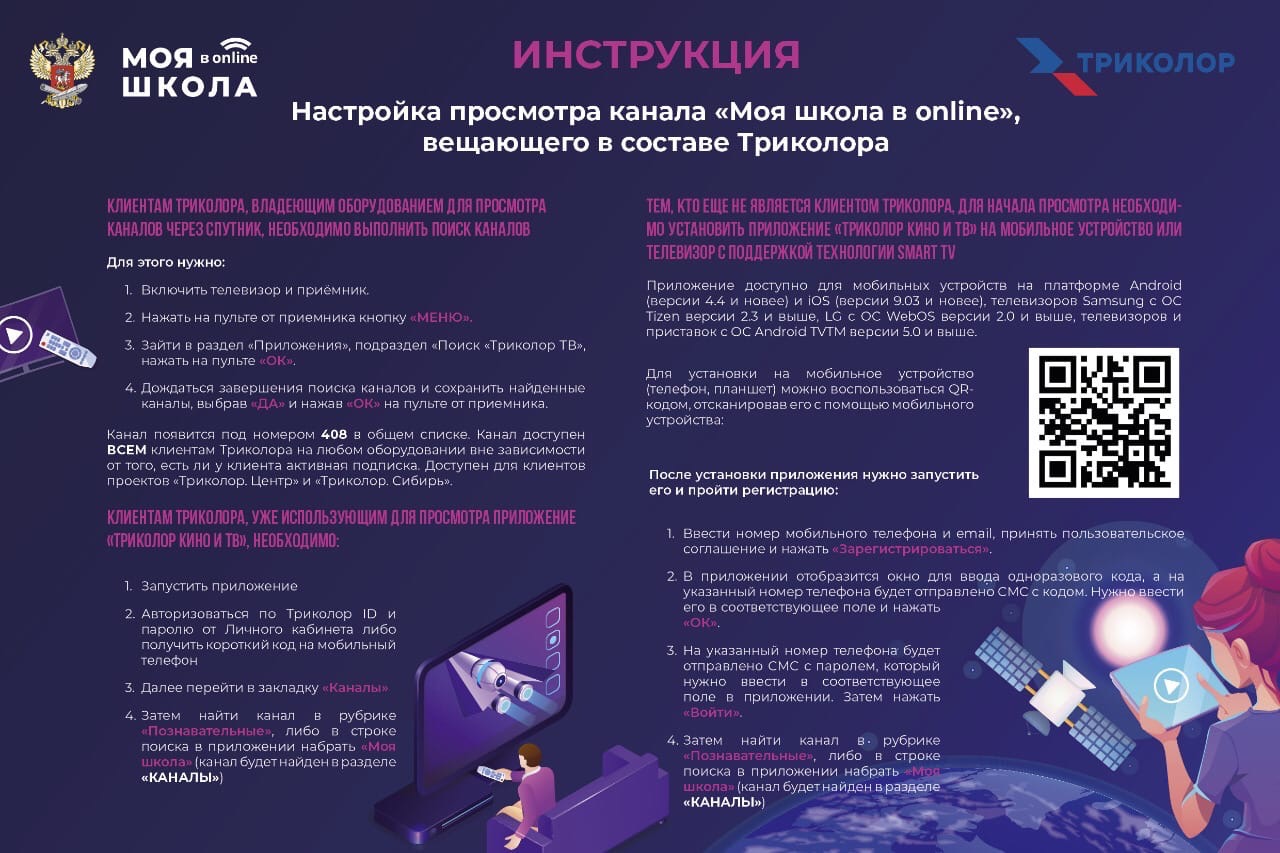 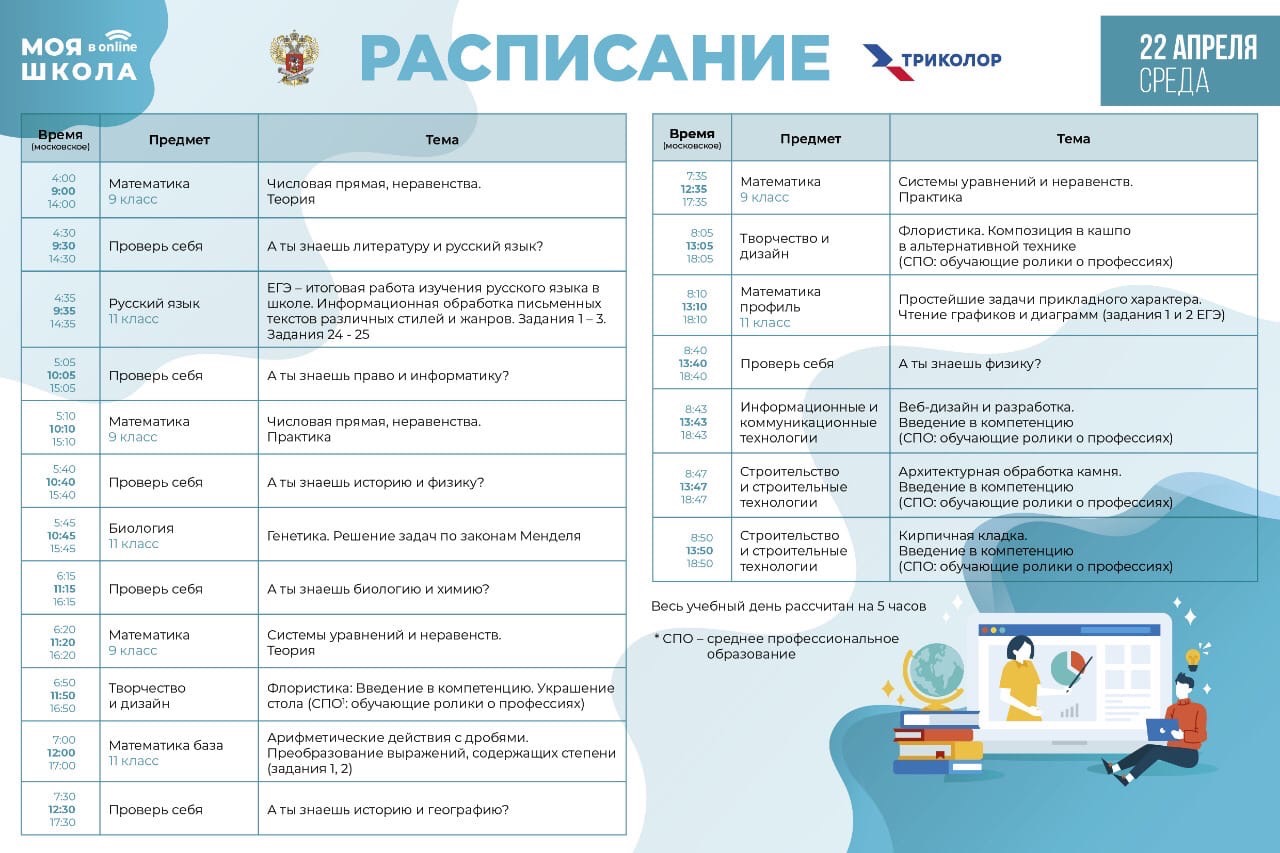 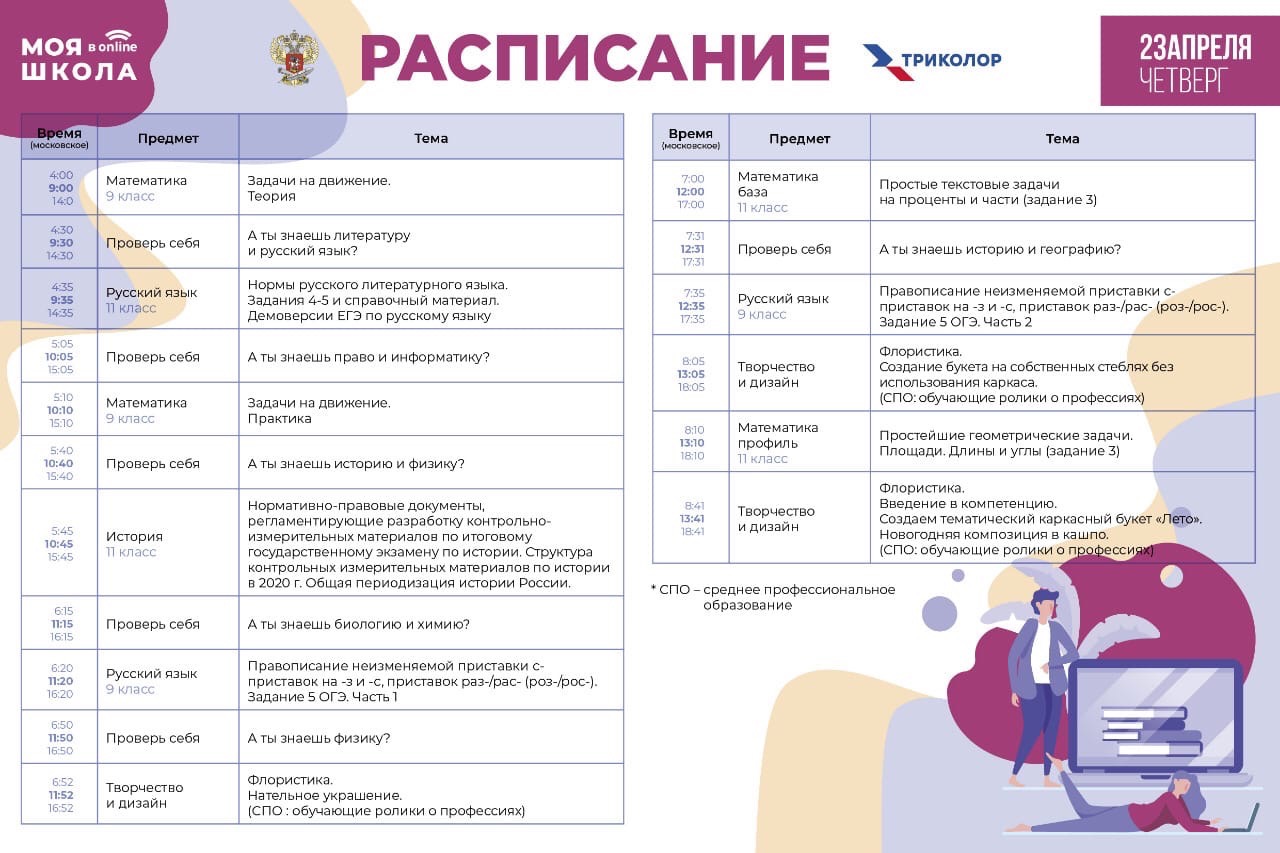 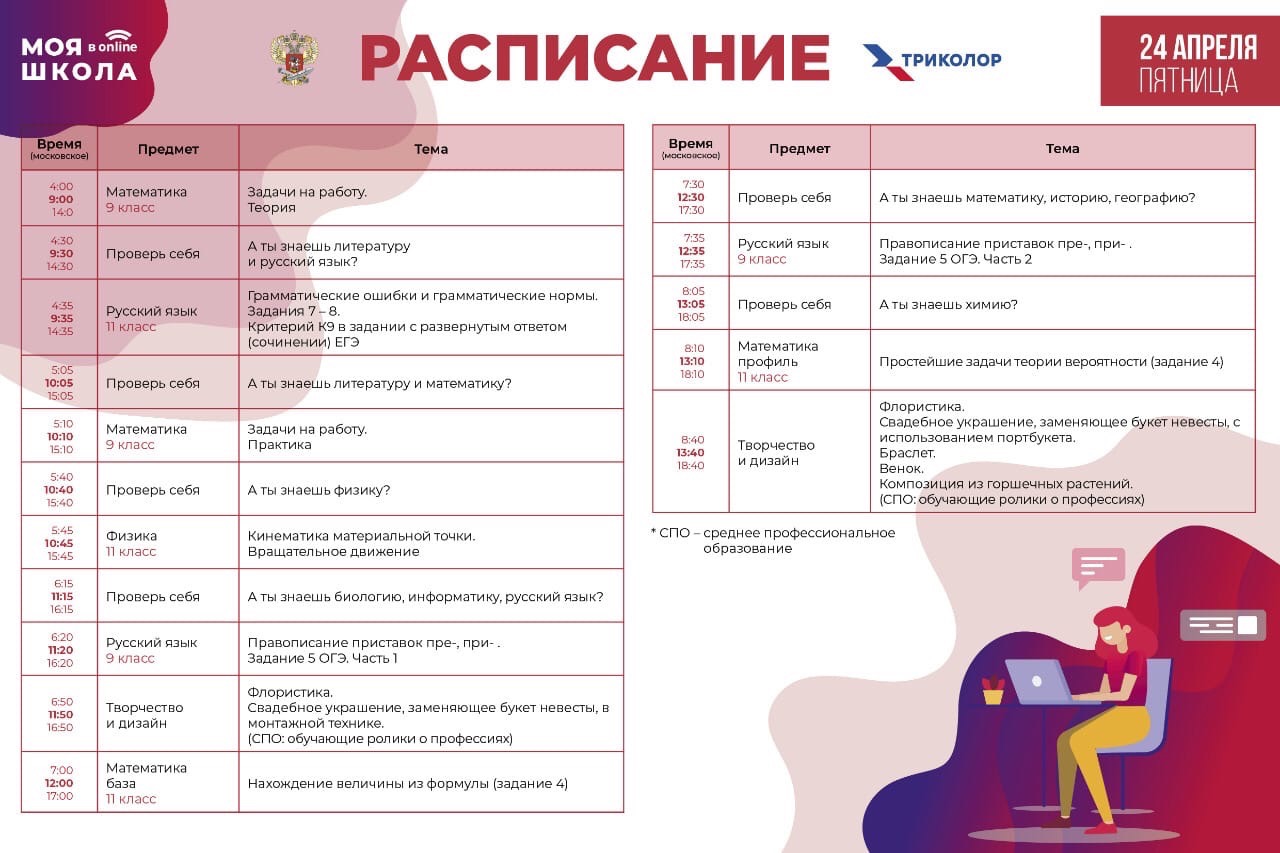 